ПРОГРАММАгородского научно-практического семинараПрофориентационная работа в школе: опыт, проблемы, перспективы29.10.2020Модераторы: Абдулаева Оксана Абдукаримовна, к.п.н., доцент, доцент кафедры основного и среднего общего образования СПб АППО, научный руководитель гимназии № 441 Фрунзенского района Санкт-ПетербургаОгановская Елена Юрьевна, к.п.н., доцент кафедры основного и среднего общего образования СПб АППОМесто проведения: ГБОУ Гимназия № 441 Фрунзенского района Санкт-ПетербургаВремя работы: 11.00 – 13.0011.00 –11.10 Приветственное слово участникам семинараКулагина Нина Ивановна, директор ГБОУ гимназии № 441 Фрунзенского района Санкт-Петербурга11.10 – 12.30 Выступления участников семинараГотовность педагогического коллектива к сопровождению профессионального самоопределения школьников: опыт 441 гимназииКулагина Нина Ивановна, директор ГБОУ Гимназии № 441 Фрунзенского района Санкт-ПетербургаСистема сопровождения профессионального самоопределения детей и молодежи Санкт-Петербурга Огановская Елена Юрьевна, к.п.н., доцент кафедры основного и среднего общего образования ГБУ ДПО СПб АППО, координатор городского методического объединения организаторов профориентационной работы СПбСтруктурные компоненты модели профориентационной работы общеобразовательного учрежденияАбдулаева Оксана Абдукаримовна, к.п.н., доцент, доцент кафедры основного и среднего общего образования ГБУ ДПО СПб АППО, научный руководитель гимназии№ 441 Фрунзенского района Санкт-ПетербургаОсновные принципы реализации  системы сопровождения профессионального самоопределения школьников: опыт гимназии № 441Платонова Ольга Арнольдовна, заместитель директора по УВР ГБОУ Гимназии № 441 Фрунзенского района  Санкт-ПетербургаРабота с семьей как определяющий фактор процесса самоопределения обучающегося начальной школыПушинина Светлана Юрьевна, учитель начальных классов гимназии № 441 Фрунзенского района  Санкт-ПетербургаПрофориентационная направленность программ внеурочной деятельности  обучающихся основной школыДеларова Елена Владимировна, учитель биологии гимназии № 441 Фрунзенского района  Санкт-ПетербургаПрактико-ориентированное сопровождение профессионального выбора обучающихся с ОВЗ Аграновская Елена Евгеньевна, методист, заведующий ЛОИ ГБОУ школы №3 Петроградского района Санкт-ПетербургаОрганизация профессиональных проб для обучающихся с ограниченными возможностями здоровья с использованием потенциала взаимодействия учреждений основного и профессионального образованияЕрмоленко Светлана Алексеевна, социальный педагог ГБОУ школы № 663 Московского района Санкт-Петербурга; Щёголева Светлана Владимировна, к.психол.н., педагог-психолог ГБОУ школы №663 Московского района Санкт-Петербурга Проектирование индивидуальных образовательных маршрутов обучающихся в сочетании общего и дополнительного образования для повышения разнообразия образовательных возможностей Исаева Елена Александровна, директор ГБУ ДО ЦДЮТТ Московского района Санкт-Петербурга Стендовые докладыЭкскурсия как направление профориентационной работы с детьми младшего школьного возрастаКлимовицкая Ольга Петровна, учитель начальных классов гимназии № 441 Фрунзенского района  Санкт-ПетербургаОрганизация сетевых профессиональных практик: опыт гимназии, проблемы, перспективы Рымкус Анна Анатольевна, учитель физики гимназии № 441 Фрунзенского района  Санкт-ПетербургаВовлечение обучающихся в практико-ориентированную деятельность как метод профессионального воспитания Фадеева Елена Александровна, учитель биологии гимназии № 441 Фрунзенского района Санкт-Петербурга12.30 – 12.45 Свободная дискуссия12.45 – 13.00 Рефлексия. Подведение итогов работы семинара    Для заметок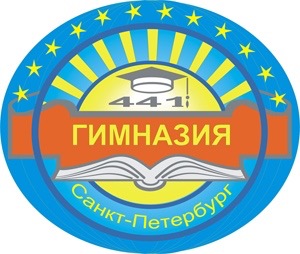 ________________________________________________________________________________________________________________________________________________________________________________________________________________________________________________________________________________________________________________________________________________________________________________________________________________________________________________________________________________ГБОУ Гимназия №441                                                                           Сайт Профориентации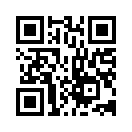 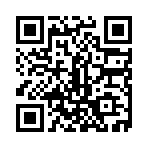 Ул. Олеко Дундича д.37, корп.2, Санкт-Петербург,192289. Тел (812) 241-30-73e-mail: info@gymnasium441.ru 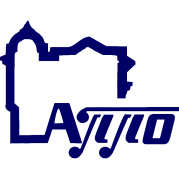 ГБУ ДПО Санкт-Петербургская академия постдипломного педагогического образования
СПб АППОКафедра основного и среднего общего образования Санкт-Петербург, ул. Ломоносова, 11–13 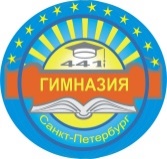 ГБОУ Гимназия № 441 Фрунзенского района Санкт-ПетербургаСанкт-Петербург, ул. Олеко Дундича д.37 к.2 литер А